Publicado en Barcelona el 12/03/2019 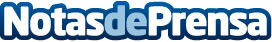 Innoit: 'aumenta la demanda de consultoras que seleccionan el mejor talento informático para las empresas'La selección de personal es una tarea crítica que las empresas empiezan a delegar más y más en consultoras especializadas, según Innoit, expertos en el reclutamiento de informáticos en BarcelonaDatos de contacto:InnoIThttps://www.inno-it.es/931 720 620Nota de prensa publicada en: https://www.notasdeprensa.es/innoit-aumenta-la-demanda-de-consultoras-que Categorias: Programación E-Commerce Software Recursos humanos Otras Industrias http://www.notasdeprensa.es